中国电信永州分公司江华水口支局新建综合楼建设项目中标候选人公示根据招标投标相关法律法规及招标文件的规定，中国电信永州分公司江华水口支局新建综合楼建设项目评标工作已经结束。本招标项目评标办法采用湘建监督〔2021〕107号文件规定的“经评审的最低投标价法”，评标委员会推荐了以下3名中标候选人（排序），现将相关信息予以公示。公示期：本公示发布之日起3个工作日。公示期间招标人受理投标人或者其他利害关系人有单位公章或个人署名的、对评标结果提出的异议。公示期满对中标候选人若无异议，招标人将确定第一中标候选人为该项目的最终中标人。招 标 人：中国电信股份有限公司江华分公司 地   址：江华瑶族自治县联 系 人： 刘礼涛联系电话： 0746-2322708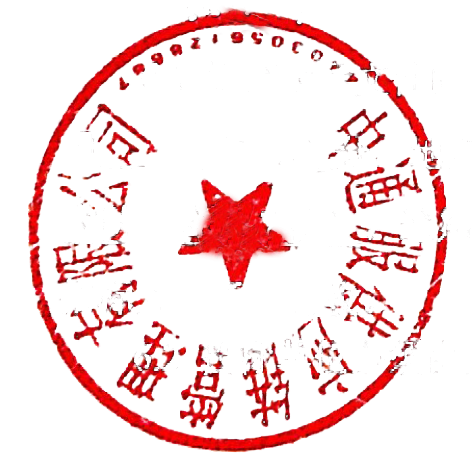 招标代理机构：中通服供应链管理有限公司地 址：深圳市福田区华富街道莲花一村社区皇岗路5001号深业上城(南区)T2栋1908联 系 人：王敏（项目负责人）、吕洁、高玉婷联系电话： 0746-8533251监管部门：江华瑶族自治县建设工程招标投标领导小组办公室 联系电话：0746-2317712中标候选人信息表被否决的投标人中标候选人中标候选人第一名第二名第三名中标候选人名称中标候选人名称湖南富源项目管理有限公司湖南皇舜建设工程公司湖南丰泰建设工程有限公司投标报价（元）投标报价（元）2222166.132372383.642375388.50工期（日历日）工期（日历日）220220220详细评审得分情况总分96.3592.5192.36详细评审得分情况信用评价评审得分1.351.351.32详细评审得分情况投标报价得分95.0091.1691.04项目负责人姓名吴成姣张求谭华祥项目负责人注册证号湘243002288513湘243141537758湘243111115021单位名称否决原因湘北路桥建设有限公司低于成本价